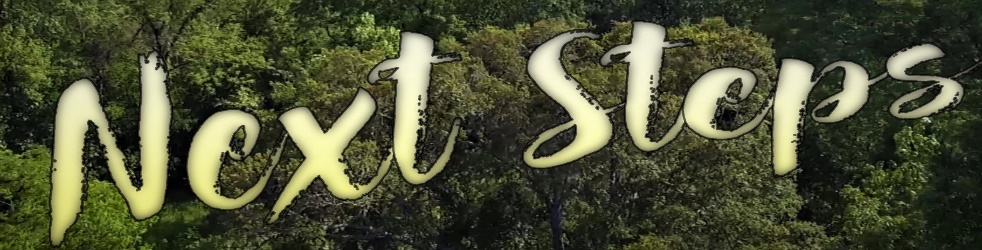 Week 1 From Believing to FollowingINTRODUCTIONOur topic this week is following Jesus; obedience is a key factor in that relationship. Talk about a time in your life where you disobeyed someone, or someone disobeyed you. How did things turn out?DISCUSSION QUESTIONSJohn 14:15 says “If you love me, keep my commands.” How does being obedient to Jesus show that we love him? In what areas do you struggle obeying Jesus’ commands?Read James 1:22. What is the Bible warning us about in this passage? Why is self-deception so dangerous for Jesus followers?John 14:16-18 talks about the Holy Spirit. Where does v. 17 say the Spirit lives? How does being filled with the Holy Spirit effect how you follow Jesus?Read Romans 8:9. What does this say about Christians? Now read Galatians 5:16-23. What does living by the Spirit look like? Why is it important?Why do you suppose Jesus gave us the power of the Holy Spirit? Look at Acts 1:8; what do you think it means by being witnesses?NEXT STEPSThis week, think of something that is ungodly in your life. Then, spend some time each day this week talking about it with Jesus and asking him how He would like you to follow Him in this area of your life.Anyone who listens to the word but does not do what it says is like someone who looks at his face in a mirror and, after looking at himself, goes away and immediately forgets what he looks like.James 1:23-24